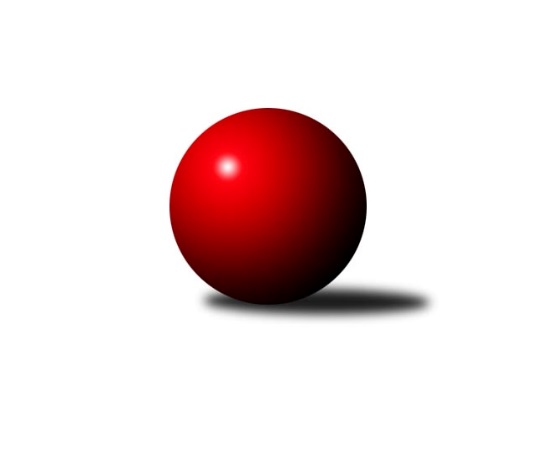 Č.14Ročník 2023/2024	4.2.2024Nejlepšího výkonu v tomto kole: 3463 dosáhlo družstvo: TJ BlatnáDivize jih 2023/2024Výsledky 14. kolaSouhrnný přehled výsledků:TJ Nové Město na Moravě	- TJ Sokol Soběnov 	5:3	2564:2530	13.5:10.5	2.2.KK Hilton Sez. Ústí A	- TJ Tatran Lomnice nad Lužnicí 	7:1	2803:2595	14.5:9.5	2.2.TJ Jiskra Nová Bystřice	- TJ Slovan Jindřichův Hradec 	8:0	3200:2822	19.5:4.5	2.2.TJ Nová Včelnice 	- TJ Centropen Dačice C	4:4	2682:2666	11.5:12.5	2.2.TJ BOPO Třebíč A	- TJ Spartak Pelhřimov	7:1	2417:2365	13.5:10.5	3.2.TJ Blatná	- TJ Třebíč B		dohrávka		23.3.Tabulka družstev:	1.	KK Hilton Sez. Ústí A	14	10	1	3	71.5 : 40.5 	189.5 : 146.5 	 2984	21	2.	TJ Nové Město na Moravě	14	9	1	4	63.0 : 49.0 	167.5 : 168.5 	 2846	19	3.	TJ Sokol Soběnov	14	8	1	5	67.0 : 45.0 	176.0 : 160.0 	 2800	17	4.	TJ BOPO Třebíč A	13	8	0	5	57.0 : 47.0 	155.0 : 157.0 	 2722	16	5.	TJ Spartak Pelhřimov	14	8	0	6	57.0 : 55.0 	173.0 : 163.0 	 2824	16	6.	TJ Slovan Jindřichův Hradec	14	7	0	7	56.0 : 56.0 	174.5 : 161.5 	 2578	14	7.	TJ Centropen Dačice C	14	6	1	7	60.0 : 52.0 	177.0 : 159.0 	 2921	13	8.	TJ Jiskra Nová Bystřice	14	6	0	8	51.0 : 61.0 	166.5 : 169.5 	 2813	12	9.	TJ Nová Včelnice	14	5	1	8	51.0 : 61.0 	168.0 : 168.0 	 2883	11	10.	TJ Třebíč B	13	4	1	8	42.5 : 61.5 	142.0 : 170.0 	 2802	9	11.	TJ Blatná	13	4	0	9	41.0 : 63.0 	150.5 : 161.5 	 2782	8	12.	TJ Tatran Lomnice nad Lužnicí	13	4	0	9	39.0 : 65.0 	128.5 : 183.5 	 2808	8Podrobné výsledky kola:	 TJ Nové Město na Moravě	2564	5:3	2530	TJ Sokol Soběnov 	Karel Hlisnikovský	137 	 52 	 135 	79	403 	 1:3 	 436 	 143	81 	 141	71	Ondřej Sysel	Petr Hlisnikovský	155 	 77 	 144 	61	437 	 3.5:0.5 	 398 	 145	59 	 133	61	Josef Ferenčík	Pavel Škoda	158 	 77 	 141 	69	445 	 4:0 	 395 	 155	62 	 124	54	Bohuslav Šedivý	Pavel Sáblík	143 	 80 	 144 	62	429 	 1:3 	 452 	 135	87 	 149	81	Milan Šedivý	Miloš Stloukal	139 	 81 	 145 	60	425 	 1:3 	 440 	 149	88 	 131	72	Kamil Šedivý	Michal Miko	147 	 71 	 145 	62	425 	 3:1 	 409 	 139	62 	 139	69	Josef Šedivý ml.rozhodčí:  Vedoucí družstevNejlepší výkon utkání: 452 - Milan Šedivý	 KK Hilton Sez. Ústí A	2803	7:1	2595	TJ Tatran Lomnice nad Lužnicí 	Pavel Vrbík	163 	 75 	 160 	107	505 	 3:1 	 454 	 157	90 	 148	59	Jiří Doktor	Dušan Jelínek	145 	 71 	 154 	90	460 	 2:2 	 426 	 154	61 	 157	54	Rudolf Pouzar	Jozef Jakubčík	148 	 61 	 156 	87	452 	 3.5:0.5 	 427 	 142	61 	 152	72	Petr Suchý	Marcel Berka	137 	 72 	 152 	89	450 	 4:0 	 362 	 131	44 	 143	44	Miroslav Moštěk *1	Petr Chval	157 	 71 	 173 	96	497 	 2:2 	 438 	 163	79 	 147	49	Jan Nosek	Jakub Vaniš	152 	 60 	 158 	69	439 	 0:4 	 488 	 157	89 	 163	79	Zdeněk Doktorrozhodčí: Miroslav Dvořákstřídání: *1 od 51. hodu Daniel KlimtNejlepší výkon utkání: 505 - Pavel Vrbík	 TJ Jiskra Nová Bystřice	3200	8:0	2822	TJ Slovan Jindřichův Hradec 	Petr Tomek	148 	 142 	 154 	139	583 	 3.5:0.5 	 549 	 138	120 	 154	137	Jan Cukr	Martin Pýcha	141 	 135 	 132 	105	513 	 3:1 	 446 	 115	128 	 96	107	Jaroslav Opl	Martin Vrecko	139 	 122 	 124 	121	506 	 2:2 	 489 	 119	137 	 110	123	Milan Holický	Viktor Jeřábek	142 	 137 	 137 	131	547 	 4:0 	 420 	 88	112 	 113	107	Pavel Picka	Marek Chvátal	118 	 143 	 121 	162	544 	 4:0 	 436 	 99	113 	 110	114	Vladimír Štipl	Jaroslav Běhoun	126 	 123 	 127 	131	507 	 3:1 	 482 	 113	122 	 111	136	Jiří Hánarozhodčí: Marek ChvátalNejlepší výkon utkání: 583 - Petr Tomek	 TJ Nová Včelnice 	2682	4:4	2666	TJ Centropen Dačice C	Pavel Domin	146 	 71 	 163 	66	446 	 2:2 	 477 	 144	89 	 157	87	Karolína Kuncová	Martin Tyšer	145 	 72 	 161 	86	464 	 1:3 	 484 	 162	88 	 162	72	Karel Kunc	Jiří Dvořák	156 	 53 	 152 	87	448 	 2:2 	 457 	 158	79 	 148	72	Petr Bína	Jiří Hembera	136 	 52 	 152 	59	399 	 0.5:3.5 	 445 	 154	71 	 152	68	Radek Beranovský	Kamil Pivko	150 	 75 	 157 	88	470 	 2:2 	 436 	 155	59 	 160	62	Vít Beranovský	Tibor Pivko	166 	 72 	 155 	62	455 	 4:0 	 367 	 150	54 	 133	30	Jiří Cepákrozhodčí:  Vedoucí družstevNejlepší výkon utkání: 484 - Karel Kunc	 TJ BOPO Třebíč A	2417	7:1	2365	TJ Spartak Pelhřimov	Vladimír Dřevo *1	126 	 68 	 151 	61	406 	 2:2 	 405 	 138	63 	 132	72	Jan Janů	Filip Šupčík	136 	 52 	 133 	48	369 	 3:1 	 356 	 131	48 	 124	53	Lucie Smrčková	Jan Grygar	150 	 49 	 123 	54	376 	 2:2 	 374 	 148	53 	 131	42	Jiří Rozkošný	Pavel Šplíchal	149 	 63 	 152 	62	426 	 3:1 	 394 	 139	54 	 132	69	Libor Linhart	Miroslav Mátl	140 	 70 	 142 	44	396 	 1:3 	 415 	 142	48 	 153	72	Ota Schindler	Bohumil Drápela	148 	 71 	 135 	90	444 	 2.5:1.5 	 421 	 138	71 	 145	67	Václav Novotnýrozhodčí: Filip Šupčíkstřídání: *1 od 51. hodu Petr ZemanNejlepší výkon utkání: 444 - Bohumil DrápelaPořadí jednotlivců:	jméno hráče	družstvo	celkem	plné	dorážka	chyby	poměr kuž.	Maximum	1.	Petr Chval 	KK Hilton Sez. Ústí A	579.68	379.7	200.0	1.3	8/8	(657.6)	2.	Karel Kunc 	TJ Centropen Dačice C	565.04	369.1	195.9	3.7	8/8	(598.8)	3.	Pavel Šplíchal 	TJ BOPO Třebíč A	551.94	377.7	174.3	5.4	7/8	(583.2)	4.	Dušan Lanžhotský 	KK Hilton Sez. Ústí A	551.32	364.7	186.7	3.8	7/8	(601.2)	5.	Josef Šedivý  ml.	TJ Sokol Soběnov 	551.19	376.7	174.5	7.6	6/8	(628.8)	6.	Petr Bína 	TJ Centropen Dačice C	550.23	366.6	183.7	6.7	8/8	(619)	7.	Lukáš Štibich 	TJ Centropen Dačice C	545.21	362.0	183.2	5.1	6/8	(593)	8.	Tibor Pivko 	TJ Nová Včelnice 	544.23	368.0	176.2	5.1	8/8	(597.6)	9.	Zdeněk Doktor 	TJ Tatran Lomnice nad Lužnicí 	544.00	358.6	185.4	3.9	6/7	(586)	10.	Martin Tyšer 	TJ Nová Včelnice 	542.48	362.2	180.3	4.9	8/8	(640.8)	11.	Lukáš Pavel 	TJ Blatná	541.35	372.4	169.0	5.2	8/8	(592)	12.	Václav Novotný 	TJ Spartak Pelhřimov	540.60	363.5	177.1	4.7	6/8	(599)	13.	Roman Grznárik 	TJ Sokol Soběnov 	540.49	362.9	177.6	5.3	7/8	(602)	14.	Milan Šedivý 	TJ Sokol Soběnov 	540.16	363.5	176.6	5.3	8/8	(577.2)	15.	Pavel Sáblík 	TJ Nové Město na Moravě	539.83	365.9	174.0	4.9	8/8	(583.2)	16.	Viktor Jeřábek 	TJ Jiskra Nová Bystřice	538.98	365.1	173.9	6.1	8/8	(588)	17.	Jiří Doktor 	TJ Tatran Lomnice nad Lužnicí 	538.41	370.2	168.2	6.5	6/7	(573)	18.	Jozef Jakubčík 	KK Hilton Sez. Ústí A	538.20	371.3	166.9	8.1	6/8	(573.6)	19.	Petr Hlisnikovský 	TJ Nové Město na Moravě	537.99	360.2	177.8	4.4	7/8	(574.8)	20.	Kamil Šedivý 	TJ Sokol Soběnov 	537.86	361.9	175.9	3.1	7/8	(584.4)	21.	Michal Miko 	TJ Nové Město na Moravě	536.36	361.9	174.4	5.5	8/8	(577)	22.	Jan Cukr 	TJ Slovan Jindřichův Hradec 	536.11	363.7	172.4	6.1	7/8	(576)	23.	Karolína Kuncová 	TJ Centropen Dačice C	534.62	359.4	175.3	6.9	7/8	(597)	24.	Kamil Pivko 	TJ Nová Včelnice 	534.14	364.4	169.7	6.9	8/8	(591.6)	25.	Bohuslav Šedivý 	TJ Sokol Soběnov 	532.95	355.2	177.7	5.8	8/8	(592.8)	26.	Lukáš Toman 	TJ Třebíč B	532.46	356.0	176.4	6.0	7/7	(602.4)	27.	Radek Beranovský 	TJ Centropen Dačice C	532.13	363.6	168.5	6.9	6/8	(597)	28.	Marcel Berka 	KK Hilton Sez. Ústí A	532.13	365.8	166.3	4.2	6/8	(560.4)	29.	Marek Chvátal 	TJ Jiskra Nová Bystřice	531.97	365.4	166.6	6.5	7/8	(578)	30.	Pavel Domin 	TJ Nová Včelnice 	528.06	364.8	163.3	8.1	7/8	(572.4)	31.	Karel Uhlíř 	TJ Třebíč B	527.31	364.4	162.9	7.6	7/7	(603)	32.	Filip Cheníček 	TJ Blatná	526.57	349.7	176.9	4.7	8/8	(601)	33.	Michal Mikuláštík 	KK Hilton Sez. Ústí A	523.94	364.3	159.6	7.3	7/8	(574.8)	34.	Jan Janů 	TJ Spartak Pelhřimov	523.61	346.3	177.4	4.7	8/8	(565)	35.	Ota Schindler 	TJ Spartak Pelhřimov	522.57	362.3	160.3	6.7	7/8	(580)	36.	Bohumil Drápela 	TJ BOPO Třebíč A	521.33	347.8	173.6	5.4	8/8	(571.2)	37.	Ondřej Sysel 	TJ Sokol Soběnov 	521.23	353.5	167.7	5.9	6/8	(560.4)	38.	Martin Pýcha 	TJ Jiskra Nová Bystřice	520.93	359.9	161.0	10.9	8/8	(580)	39.	Petr Zeman 	TJ BOPO Třebíč A	520.27	357.2	163.1	7.1	6/8	(550.8)	40.	Vít Kobliha 	TJ Blatná	519.66	361.3	158.4	7.8	7/8	(615)	41.	Pavel Škoda 	TJ Nové Město na Moravě	519.20	352.0	167.3	8.9	8/8	(563)	42.	Jiří Dvořák 	TJ Nová Včelnice 	514.24	357.4	156.8	9.8	8/8	(568.8)	43.	Jaroslav Běhoun 	TJ Jiskra Nová Bystřice	513.49	346.2	167.3	4.3	7/8	(592)	44.	Petr Suchý 	TJ Tatran Lomnice nad Lužnicí 	512.61	352.7	160.0	7.7	5/7	(582)	45.	Jan Nosek 	TJ Tatran Lomnice nad Lužnicí 	512.14	356.7	155.4	10.3	6/7	(539)	46.	Rudolf Pouzar 	TJ Tatran Lomnice nad Lužnicí 	511.36	360.2	151.2	10.7	5/7	(555)	47.	Jan Grygar 	TJ BOPO Třebíč A	509.77	353.0	156.8	8.2	7/8	(538)	48.	Jiří Loučka 	TJ Nové Město na Moravě	509.73	352.8	156.9	9.7	8/8	(552)	49.	Filip Šupčík 	TJ BOPO Třebíč A	509.52	346.7	162.8	7.0	6/8	(555)	50.	Martin Vrecko 	TJ Jiskra Nová Bystřice	509.41	347.0	162.4	6.3	7/8	(542)	51.	Daniel Lexa 	TJ Blatná	508.18	357.2	151.0	9.2	8/8	(585)	52.	Dalibor Lang 	TJ Třebíč B	506.83	354.2	152.7	9.0	7/7	(601)	53.	Petr Toman 	TJ Třebíč B	506.52	358.6	147.9	7.5	6/7	(580)	54.	Robert Flandera 	TJ Blatná	506.20	352.0	154.2	9.3	8/8	(597)	55.	Libor Nováček 	TJ Třebíč B	500.54	346.3	154.2	7.6	5/7	(600)	56.	Jiří Hána 	TJ Slovan Jindřichův Hradec 	497.89	355.4	142.5	9.3	8/8	(594)	57.	Lubomír Horák 	TJ Třebíč B	497.71	343.5	154.2	8.1	6/7	(590)	58.	Jiří Rozkošný 	TJ Spartak Pelhřimov	496.17	354.5	141.7	10.6	8/8	(571)	59.	Libor Linhart 	TJ Spartak Pelhřimov	496.09	341.8	154.3	9.3	7/8	(564)	60.	Jiří Minařík 	TJ Blatná	495.03	344.9	150.2	9.8	7/8	(581)	61.	Lucie Smrčková 	TJ Spartak Pelhřimov	492.28	341.6	150.7	10.3	6/8	(536)	62.	Pavel Picka 	TJ Slovan Jindřichův Hradec 	480.52	342.3	138.2	12.7	8/8	(548.4)	63.	Vladimír Štipl 	TJ Slovan Jindřichův Hradec 	468.73	334.3	134.5	14.2	8/8	(574.8)	64.	Miroslav Moštěk 	TJ Tatran Lomnice nad Lužnicí 	456.20	330.6	125.6	13.7	5/7	(505)	65.	Jaroslav Opl 	TJ Slovan Jindřichův Hradec 	435.89	311.0	124.8	18.9	7/8	(554.4)		Jaroslav Tenkl 	TJ Třebíč B	576.50	380.5	196.0	3.0	2/7	(579)		Jan Dobeš 	TJ Třebíč B	570.80	373.8	197.0	3.6	2/7	(582)		Jan Havlíček  st.	TJ Jiskra Nová Bystřice	557.50	363.5	194.0	5.0	2/8	(568)		Iveta Kabelková 	TJ Centropen Dačice C	548.67	372.0	176.7	6.3	1/8	(555)		Pavel Vrbík 	KK Hilton Sez. Ústí A	547.40	373.8	173.6	5.1	5/8	(606)		Stanislav Dvořák 	TJ Centropen Dačice C	543.50	379.5	164.0	7.0	1/8	(568)		Dušan Jelínek 	KK Hilton Sez. Ústí A	542.44	371.2	171.3	8.5	4/8	(553)		Miloš Stloukal 	TJ Nové Město na Moravě	539.35	360.0	179.3	4.8	5/8	(576)		Jakub Vaniš 	KK Hilton Sez. Ústí A	535.56	364.9	170.7	5.8	5/8	(624)		Marek Baštýř 	TJ Tatran Lomnice nad Lužnicí 	529.10	371.2	158.0	8.0	2/7	(608.4)		Josef Šedivý 	TJ Sokol Soběnov 	528.80	371.4	157.4	8.8	2/8	(544)		Jiří Hembera 	TJ Nová Včelnice 	528.47	361.1	167.3	9.8	3/8	(554.4)		Stanislav Kropáček 	TJ Spartak Pelhřimov	528.00	354.0	174.0	4.0	1/8	(528)		Vít Beranovský 	TJ Centropen Dačice C	527.10	363.9	163.3	11.4	4/8	(534)		František Jakoubek 	TJ Spartak Pelhřimov	526.25	368.0	158.3	6.8	4/8	(540)		Marek Běhoun 	TJ Jiskra Nová Bystřice	525.03	362.4	162.6	8.5	4/8	(560)		Jaroslav Prommer 	TJ Sokol Soběnov 	524.40	360.0	164.4	12.0	1/8	(524.4)		Jiří Vokurka 	TJ Blatná	524.00	376.0	148.0	6.0	1/8	(524)		Petr Tomek 	TJ Jiskra Nová Bystřice	522.56	349.5	173.1	3.8	3/8	(583)		Milan Šedivý 	TJ Sokol Soběnov 	521.00	372.0	149.0	8.0	1/8	(521)		Karel Hlisnikovský 	TJ Nové Město na Moravě	518.70	347.1	171.6	6.3	4/8	(572.4)		Martin Tenkl 	TJ Třebíč B	517.50	360.0	157.5	11.0	2/7	(537)		Vladimír Dřevo 	TJ BOPO Třebíč A	517.45	354.8	162.7	6.9	4/8	(541.2)		Markéta Zemanová 	TJ BOPO Třebíč A	512.45	357.4	155.1	7.0	4/8	(560)		Daniel Malý 	TJ BOPO Třebíč A	512.40	350.9	161.6	7.7	4/8	(534)		Lucie Mušková 	TJ Sokol Soběnov 	507.60	350.4	157.2	9.6	1/8	(507.6)		Jan Švarc 	KK Hilton Sez. Ústí A	505.00	354.4	150.6	10.2	3/8	(552)		Marek Augustin 	TJ Jiskra Nová Bystřice	502.10	348.9	153.2	8.0	3/8	(527)		Josef Ferenčík 	TJ Sokol Soběnov 	497.40	344.4	153.0	7.2	2/8	(517.2)		Petr Dobeš  st.	TJ Třebíč B	496.90	346.4	150.5	6.1	2/7	(527)		Pavel Čurda 	TJ Sokol Soběnov 	496.20	348.0	148.2	8.4	1/8	(520.8)		Lukáš Drnek 	TJ Blatná	495.70	344.7	151.0	8.2	2/8	(521)		Stanislav Koros 	TJ Slovan Jindřichův Hradec 	495.60	355.2	140.4	8.4	1/8	(495.6)		Miroslav Mátl 	TJ BOPO Třebíč A	492.60	345.6	147.0	9.0	2/8	(510)		Josef Fučík 	TJ Spartak Pelhřimov	492.13	349.1	143.1	9.5	3/8	(554)		Matěj Budoš 	TJ Jiskra Nová Bystřice	491.40	346.2	145.2	6.6	2/8	(501.6)		Pavel Holzäpfel 	TJ Centropen Dačice C	490.00	342.0	148.0	10.0	1/8	(490)		Ladislav Bouda 	TJ Centropen Dačice C	489.67	345.0	144.7	12.0	2/8	(518)		Jan Faktor 	TJ Tatran Lomnice nad Lužnicí 	486.33	349.7	136.7	11.9	3/7	(508)		Michaela Vaníčková 	TJ Nové Město na Moravě	484.80	326.4	158.4	7.2	1/8	(484.8)		Jiří Slovák 	TJ Nová Včelnice 	481.28	331.1	150.1	7.9	5/8	(553.2)		Josef Holický 	TJ Slovan Jindřichův Hradec 	475.48	326.8	148.7	12.8	5/8	(548.4)		Jan Šebera 	TJ Nová Včelnice 	475.20	357.6	117.6	9.6	1/8	(475.2)		František Hána 	TJ Nová Včelnice 	469.20	331.2	138.0	13.2	1/8	(469.2)		Josef Šebek 	TJ Nové Město na Moravě	469.20	342.0	127.2	9.6	1/8	(469.2)		Milan Holický 	TJ Slovan Jindřichův Hradec 	468.40	314.3	154.1	11.6	3/8	(489)		Josef Lískovec 	TJ Slovan Jindřichův Hradec 	466.80	360.0	106.8	20.4	1/8	(466.8)		Jiří Zeman 	TJ BOPO Třebíč A	463.20	330.0	133.2	16.8	1/8	(463.2)		Lubomír Náměstek 	TJ Centropen Dačice C	461.00	331.0	130.0	19.0	1/8	(461)		Martin Kovalčík 	TJ Nová Včelnice 	461.00	334.3	126.7	18.4	2/8	(472)		Jiří Cepák 	TJ Centropen Dačice C	460.98	342.2	118.8	15.5	4/8	(496)		Zdeněk Doktor 	TJ Tatran Lomnice nad Lužnicí 	454.00	324.0	130.0	14.0	1/7	(454)		Martin Novák 	TJ Slovan Jindřichův Hradec 	454.00	325.0	129.0	20.0	1/8	(454)		Daniel Klimt 	TJ Tatran Lomnice nad Lužnicí 	442.53	307.5	135.1	17.9	3/7	(458)		Marie Škodová 	TJ Slovan Jindřichův Hradec 	433.20	289.2	144.0	12.0	1/8	(433.2)		Jakub Vitoul 	TJ Tatran Lomnice nad Lužnicí 	432.20	315.8	116.4	20.0	2/7	(466)		Jan Slipka 	TJ Tatran Lomnice nad Lužnicí 	431.00	312.0	119.0	18.0	1/7	(431)Sportovně technické informace:Starty náhradníků:registrační číslo	jméno a příjmení 	datum startu 	družstvo	číslo startu24838	Miroslav Moštěk	02.02.2024	TJ Tatran Lomnice nad Lužnicí 	2x25042	Daniel Klimt	02.02.2024	TJ Tatran Lomnice nad Lužnicí 	1x22724	Jiří Hembera	02.02.2024	TJ Nová Včelnice 	1x24494	Vít Beranovský	02.02.2024	TJ Centropen Dačice C	2x27533	Milan Holický	02.02.2024	TJ Slovan Jindřichův Hradec 	2x17601	Karel Hlisnikovský	02.02.2024	TJ Nové Město na Moravě	1x3206	Josef Ferenčík	02.02.2024	TJ Sokol Soběnov 	1x
Hráči dopsaní na soupisku:registrační číslo	jméno a příjmení 	datum startu 	družstvo	Program dalšího kola:15. kolo9.2.2024	pá	17:30	TJ Tatran Lomnice nad Lužnicí  - TJ Blatná	9.2.2024	pá	17:30	TJ Slovan Jindřichův Hradec  - KK Hilton Sez. Ústí A	9.2.2024	pá	18:00	TJ Centropen Dačice C - TJ Sokol Soběnov 	9.2.2024	pá	18:30	TJ Spartak Pelhřimov - TJ Jiskra Nová Bystřice	10.2.2024	so	9:00	TJ BOPO Třebíč A - TJ Nové Město na Moravě	Nejlepší šestka kola - absolutněNejlepší šestka kola - absolutněNejlepší šestka kola - absolutněNejlepší šestka kola - absolutněNejlepší šestka kola - dle průměru kuželenNejlepší šestka kola - dle průměru kuželenNejlepší šestka kola - dle průměru kuželenNejlepší šestka kola - dle průměru kuželenNejlepší šestka kola - dle průměru kuželenPočetJménoNázev týmuVýkonPočetJménoNázev týmuPrůměr (%)Výkon1xEvžen CíglBlatná6191xEvžen CíglBlatná111.886192xLubomír HorákTřebíč B6171xLubomír HorákTřebíč B111.526173xPavel VrbíkSK Sez. Ústí A606*2xPavel VrbíkSK Sez. Ústí A110.915059xPetr ChvalSK Sez. Ústí A596.4*1xPetr TomekNová Bystřice109.875833xVít KoblihaBlatná5888xPetr ChvalSK Sez. Ústí A109.154971xZdeněk DoktorLomnice n.L. 585.6*3xKarel KuncDačice C107.47484